Zaterdag 7-04-2018 / geen activiteit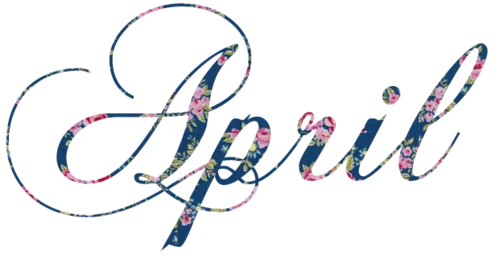 We zijn nog steeds in Italië op ons super leuke epische buitenlands kamp! We vieren onze laatste dag daar en genieten nog wat van de Italianen. Zaterdag 14-04-2018/ geen activiteitHet is nog steeds paasvakantie en we gunnen jullie nog enkele dagen thuis. Dit zodat jullie batterij volledig volgeladen is om terug naar school te gaan. De leiding heeft ook vorming, dus nog een reden te meer dat er geen activiteit kan zijn. :o Vrijdag 20-04-2018/ 18u30 tot 20u30 aan de snekkeVandaag doen we een activiteit samen met alle andere takken van de scouts. Als givers is het de bedoeling dat jullie het goede voorbeeld tonen aan de andere kinderen. Een goed voorbeeld begint dus al met de wet van buiten kennen! Tot dan om te tonen, wie een giver zijn echt verdient!Zaterdag 28-04-2018/14u30 tot 17u30 aan de crypteJaaa de lente is nu al een maand in het land! Nu is het strangee weer (hopelijk!) We spreken allen af aan de crypte en neem allemaal jullie fiets mee! Tot dan en onthoud goed: EEN VOOR ALLEN, ALLEN VOOR EEN!!!XOXOHeleen, Zoë, Hannes